План работы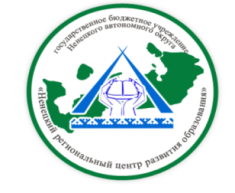 ГБУ НАО «Ненецкий региональныйцентр развития образования»на октябрь 2022 годаВ течение месяцаДиректор  ГБУ НАО «НРЦРО»                                           О.Ю. КозицинаДатаМероприятиеМесто проведения и времяОтветственный1.10Страничка в ВК «День пожилых людей»Группа НРЦРО в ВКонтактеВарницына О.И.3.10Школьный этап ВсОШ.Биология.Образовательные организации, 14:30Яковлева Н.П.3.10Заседание рабочей группы по организационно-методическому сопровождению школьного этапа олимпиады по краеведению в рамках межрегиональной олимпиады по краеведению и родным языкамГБУ НАО «НРЦРО»Кабинет 1011.30Талеева Л.Я.4.10МО социальных педагогов ОО НАО «Специфика обучения и социально-культурная адаптация детей иностранных граждан в образовательных организациях»центр «ДАР»очно-заочная формаСолонович Е.А.Зенина О.С.4.10Школьный этап ВсОШ.Математика.Образовательные организации, 14:30Яковлева Н.П..5.10Школьный этап ВсОШ.Технология.Образовательные организации, 14:30Яковлева Н.П..5.10Страничка ненецкого языка в ВК «Фотоколлаж учителю родного (ненецкого) языка «#Аркавадатохолкода»Группа НРЦРО в ВКонтактеВарницына О.И.6.10Школьный этап ВсОШ.История.Образовательные организации, 14:30Яковлева Н.П.6.10Совещание рабочей группы по разработке Плана мероприятий («дорожной карты») по сопровождению профессионального становления обучающихся профессиональных образовательных организаций Ненецкого автономного округа на 2023-2025 годы.ГБУ НАО «НРЦРО»Кабинет 10Туманова Е.Г.7.10Школьный этап ВсОШ.Основы безопасности жизнедеятельности.Образовательные организации, 14:30Яковлева Н.П.10.10МО социальных педагогов ДОО НАО «Деловая игра для педагогов «В лабиринте педагогических идей» (в рамках профилактики безнадзорности и правонарушений)центр «ДАР»очная формаСолонович Е.А.10.10Школьный этап ВсОШ.Экология.Образовательные организации, 14:30Яковлева Н.П.11.10Школьный этап ВсОШ.Астрономия.Образовательные организации, 14:30Яковлева Н.П.11.10Всероссийский экономический диктант (региональная площадка для учителей)ГБУ НАО «НРЦРО»Кабинет 21Ипатова Т.П.12.10Школьный этап ВсОШ.Химия.Образовательные организации, 14:30Яковлева Н.П.13.10Модульный семинар «Песочная терапия как метод организации психолого-педагогической работы с детьми дошкольного возраста».Семинар «Знакомство с различными играми и упражнениями при индивидуальной и групповой песочной игротерапии».Категория: специалисты и педагоги ДОО Заполярного района.центр «ДАР»очно-заочная формаШевелева А.А.13.10Диалоговая площадка «Сотрудничество с родителями, как одно из условий успешной адаптации детей к образовательным организациям» центр «ДАР»очная формаЯковлева Ю.Б.Зенина О.С.13.10Региональный интеллектуальный конкурс «Умники и умницы НАО»ГБУ НАО «НРЦРО»Кабинет 21.15.00Шишалова А.А.13.10Школьный этап региональной олимпиады по родному (ненецкому) языкуОбщеобразовательные организацииВарницына О.И.14.10Школьный этап ВсОШ.Русский язык.Образовательные организации, 14:30Яковлева Н.П.17.10Семинар для воспитателей ДОО «Имидж молодого педагога»ГБУ НАО «НРЦРО»Кабинет 2113.00Владимирова А.Н.17.10Школьный этап региональной олимпиады по краеведениюОбщеобразовательные организацииЛисицына С.Н.18.10МО педагогов-психологов ДОО НАО «Преимущества и недостатки применения проективных диагностических методик в работе с детьми дошкольного возраста».центр «ДАР»очная формаКлимина С.А.18.10Школьный этап ВсОШ.Информатика.Образовательные организации, 14:30Яковлева Н.П.18.10МО учителей начальных классов «Использование современных образовательных инновационных (цифровых) технологий в начальной школе по обновлённым ФГОС»ГБУ НАО «НРЦРО» кабинет 2115.30Петухова М.С.19.10Программа просвещения родителей по вопросам детской психологии и педагогики «Семья НАО – компетентная семья».Совместное занятие с детьми: «Мой ребенок идет в детский сад. Что нужно знать родителям»центр «ДАР» очная формаЯковлева Ю.Б.19.10МО молодых учителей «Школа молодого педагога» «Трудная ситуация на уроке и выход из неё»ГБУ НАО «НРЦРО»Кабинет 1015.30Климова О.Н.19.10Школьный этап ВсОШ.География.Образовательные организации, 14:30Яковлева Н.П.20.10Школьный этап ВсОШ.Немецкий язык.Образовательные организации, 14:30Яковлева Н.П.20.10МО учителей коррекционных классов  «Коррекционно-развивающие технологии в обучении детей в условиях обновлённых ФГОС»ГБУ НАО «НРЦРО»Кабинет 2115.30 Петухова М.С.21.10МО воспитателей средних, и старших и подготовительных к школе групп «Организация воспитательно – образовательного процесса с учетом требований государственной политики в сфере образования»ГБУ НАО «НРЦРО»Кабинет 2113.15Владимирова А.Н.21.10МО преподавателей - организаторов ОБЖ «Формирование потребности здорового образа жизни: возможности образовательного процесса в условия реализации обновленных ФГОС»ГБУ НАО «НРЦРО»Кабинет 715.30Слезкин В.Б.21.10Школьный этап ВсОШ.Физическая культура.Образовательные организации, 14:30Яковлева Н.П.24.10Педагогические чтения  «Развитие современного образования: актуальные вопросы, инновации в свете обновленных ФГОС» для сельских школГБУ НАО «НРЦРО»Кабинет  1015.30Бороненко О. Н.24.10Школьный этап ВсОШ.Экономика.Образовательные организации, 14:30Яковлева Н.П.24.10Координационный совет по введению ФГОС ООО НООГБУ НАО «НРЦРО»Кабинет 1915.00Хабарова Е.В.Ипатова Т.П.25.10Семинар для школьных библиотекарей «Продвижение книги и чтения: диапазон идей и практик»ГБУ НАО «НРЦРО»Кабинет 1010.00Бахирева Н.М.25.10Школьный этап олимпиады по краеведению в рамках Межрегиональной олимпиады по краеведению и родным языкамОбщеобразовательные организацииЛисицына С.Н.,Талеева Л.Я.26.10Программа просвещения родителей по вопросам детской психологии и педагогики «Семья НАО – компетентная семья».Совместное занятие с детьми: «Занимательные игры для детей 2 – 3 лет (сенсорное развитие)»центр «ДАР» очная формаЯковлева Ю.Б.26.10Школьный этап ВсОШ.Искусство (мировая художественная культура)Образовательные организации, 14:30Яковлева Н.П.26.10Заседание экспертной группы Окружного  конкурса  методических разработок уроков и внеклассных мероприятий, направленных на формирование функциональной грамотности обучающихсяГБУ НАО «НРЦРО»Кабинет 2115.30Чайка А.П.27.10МО музыкальных руководителей, молодых педагогов «Формирование основ безопасности жизнедеятельности воспитанников на музыкальных занятиях в ДОО»ГБУ НАО «НРЦРО»Кабинет 2113.00Владимирова А.Н.27.10МО по ВР «Инновационные формы воспитания личности младшего школьника по обновлённым ФГОС» ГБУ НАО «НРЦРО»Кабинет 2115.30 Петухова М.С.27.10Плановое заседание Главной аттестационной комиссии управления образования  Департамента ОКиС НАОГБУ НАО «НРЦРО» Кабинет № 1014.00Хабарова К.А.27.10МО педагогических работников, участвующих в реализации программ финансовой грамотности «Развитие функциональной грамотности как залог успешной социализации обучающихся в современном мире»ГБУ НАО «НРЦРО»9.30Шибаева О.П.27.10Школьный этап ВсОШ.Физика.Образовательные организации, 14:30Яковлева Н.П.28.10МО учителей физической культуры  «Формирование потребности здорового образа жизни: возможности образовательного процесса в условия реализации обновленных ФГОС»ГБУ НАО «НРЦРО»Кабинет 715.30Слезкин В.Б.27.1031.10Региональная интеллектуально-познавательная игры «Я родился в ягельном  раздолье», посвященной 90-летию со дня рождения П.А. ЯвтысогоГБОУ НАО «СШ № 1»О. Н. БороненкоМероприятиеМесто проведения и времяОтветственныйРесурсная площадка «Формирование патриотизма, основ гражданственности у детей дошкольного возраста посредством проектной деятельности» ГБДОУ НАО «ЦРР – Д-с «Гнездышко»Владимирова А.Н.Ресурсная площадка «Наставничество как эффективное средство профессионального развития педагога» ГБДОУ НАО «Д/С «Ромашка»Владимирова А.Н.Ресурсная площадка «Развитие функциональной грамотности воспитанников  ГБДОУ НАО «ЦРР – детский сад п. Искателей»Владимирова А.Н.Ресурсная площадка «Всестороннее развитие ребенка через кружковую деятельность» ГБДОУ НАО «ЦРР – Д-с «Умка»Владимирова А.Н.КПК «Школа Министерства Просвещения России»: новые возможности для повышения качества образования» (48 часов)ГБУ НАО «НРЦРО»С 20 сентябряХабарова Е.В.Курирование курсов ПК по теме «Методика преподавания русского языка и родных языков народов РФ в соответствии с требованиями обновленных ФГОС НОО, ФГОС ООО и требованиями ФГОС СОО к образовательным достижениям обучающихся»Общеобразовательные организации, ГБУ НАО «НРЦРО»(по плану ФГБУ «ФИРЯ»)Талеева Л.Я., Лисицына С.Н.Региональный конкурс чтецов на иностранном языке, посвященный Дню материГБУ НАО «НРЦРО»октябрьБороненко О. Н.Выездное заседание ПМПК в образовательные организации с. Нижняя Пешас. Нижняя ПешаБогданова Т.А.Климина С.А.Шевелева А.А.Вокуева Т.Б.Безумова Н.В.Осенняя многопрофильная сменаГБУ НАО «НРЦРО»28.10 – 5.11Шишалова А.А.Региональный конкурс художественного творчества «Рисуем стихи и сказки С.Я. Маршака» (из плана воспитательной работы)ГБУ НАО «НРЦРО»Октябрь-ноябрьКлимова О.Н.КПК «Содержание и методика преподавания финансовой грамотности различным категориям обучающихся» (72 ч.) ГБУ НАО «НРЦРО»3.10 – 21.10Ипатова Т.П.Медиапроект «Сто вопросов ученому НАО»ГБУ НАО «НРЦРО»октябрьИпатова Т.П.Медиапроект «Стоп, мошенник!» в рамках Всероссийской недели финансовой грамотности ГБУ НАО «НРЦРО»октябрьИпатова Т.П.Проведение ВПР СПО СПО НАОоктябрьДуркина И.С.Проведение ВПР ОООО НАОоктябрьДуркина И.С.Проведение НИКОГБУ НАО «НРЦРО»октябрьДуркина И.С.Проект «500+»ГБУ НАО «НРЦРО»октябрьДуркина И.С.Региональный конкурс рисунков «Вы’ я» (Тундровый мир), к 90-летию со дня рождения ненецкого поэта, прозаика П.А. Явтысого для обучающихся от 4 лет до 13 летДОО и ОО НАОСентябрь - октябрьВарницына О.И.Окружной  конкурс  методических разработок уроков и внеклассных мероприятий, направленных на формирование функциональной грамотности обучающихся(с 20 по 27 октября работа экспертной группы)ГБУ НАО «НРЦРО»17-27 октябряЧайка А.П.Окружной фотоконкурс «Ангел по имени Мама!» приуроченный ко Дню МатериЦентр «ДАР»Октябрь - ноябрьАртемова Е.А.Региональный конкурс лучших методических разработок по финансовой грамотностиГБУ НАО «НРЦРО»Сентябрь - ноябрьИпатова Т.П.Проект по ранней профессиональной ориентации учащихся 6 – 11-х классов общеобразовательных организаций «Билет в будущее» ГБУ НАО «НРЦРО»октябрьСлезкин В.Б.Подведение итогов всероссийского конкурса на лучшую работу по теме, посвященной противодействию коррупции, среди обучающихся по образовательным программам общего образованияГБУ НАО «НРЦРО»октябрьСлезкинПодведение итогов регионального этапа Всероссийского смотра-конкурса профессиональных образовательных организаций на лучшую организацию физкультурно-спортивной работы среди студентов по итогам 2021-2022 учебного годаГБУ НАО «НРЦРО»октябрьСлезкинРегиональный этап Всероссийского конкурса социальной рекламы в области формирования культуры здорового и безопасного образа жизни «Стиль жизни – здоровье! 2022» (ФГБУ «Центр защиты прав и интересов детей»)Центр «ДАР»Май - октябрьСолонович Е.А.Региональный конкурс методических разработок уроков и внеклассных мероприятий для учителей родного (ненецкого) языка и литературы, посвящённого 90-летию со дня рождения П.А. Явтысого.Общеобразовательные организации18 – 31 октября1 этап – приём заявокТалеева Л.Я.Всероссийский конкурс для педагогов в области духовно-нравственного образования и воспитания «Клевер ДНК»ГБУ НАО «НРЦРО» по 15.11.2022 Петухова М.С.Демонстрационный экзамен по стандартам Ворлдскиллс РоссияГБПОУ НАО «Ненецкий аграрно-экономический техникум имени В.Г. Волкова»24-28 октябряотдел WSRВсероссийский (международный) фестиваль «Праздник эколят-молодых    защитников природы для воспитанников ДОО и обучающихся начальной школыГБУ НАО «НРЦРО»16 сентября – 14 октябряПетухова М.С.Владимирова А.Н.Всероссийский конкурс сочинений «Россия-страна возможностей» ГБУ НАО «НРЦРО»12 сентября – 7 октябряПетухова М.С.Индивидуальные коррекционно-развивающие занятия с детьми / консультирование детей педагогом-психологом, социальным педагогомЦентр «ДАР»октябрьспециалисты Центра «ДАР»Консультирование родителей (законных представителей), педагогических работников по вопросам обучения, развития и воспитания детейЦентр «ДАР»октябрьспециалисты Центра «ДАР»Информационно-просветительская работа с населением в области предупреждения и коррекции недостатков в физическом и (или) психическом развитии и (или) отклонений в поведении детейЦентр «ДАР»октябрьспециалисты Центра «ДАР»Участие в допросах несовершеннолетних по защите их прав (Следственный комитет РФ по Архангельской области и НАО, УМВД России по НАО)Центр «ДАР»октябрьСолонович Е.А.Артемова Е.А.Участие в судебных заседаниях на время допроса несовершеннолетних (Мировые судьи НАО)Центр «ДАР»октябрьспециалисты Центра «ДАР»Диагностика детско-родительских отношений (по определению суда, по запросу УМВД)Центр «ДАР»октябрьАртемова Е.А.